  MADONAS NOVADA PAŠVALDĪBA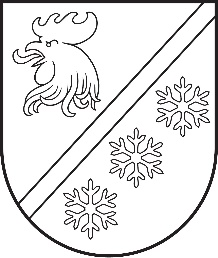 Reģ. Nr. 90000054572Saieta laukums 1, Madona, Madonas novads, LV-4801 t. 64860090, e-pasts: pasts@madona.lv ___________________________________________________________________________MADONAS NOVADA PAŠVALDĪBAS DOMESLĒMUMSMadonā2023. gada 31. augustā							        	     Nr. 497									    (protokols Nr. 15, 22. p.)Par valsts ģeodēziskā tīkla punktu ierīkošanuMadonas novada pašvaldībā saņemts Latvijas Ģeotelpiskās informācijas aģentūras iesniegums (reģistrēts Madonas novada pašvaldībā 2023. gada 3. augustā ar Reģ. Nr. 2.1.3.1/23/2780) ar lūgumu izvērtēt iespēju ierīkot jaunus valsts ģeodēziskā tīkla punktus zemes vienībās ar kadastra apzīmējumiem 7096 007 0159 un 7090 002 0096.Latvijas Ģeotelpiskās informācijas aģentūra saskaņā ar Ģeotelpiskās informācijas likuma 4. panta otro daļu ir Aizsardzības ministrijas pārraudzībā esoša vadošā iestāde valsts politikas īstenošanā ģeodēzijas, kartogrāfijas un ģeotelpiskās informācijas jomā.Saistībā ar valsts ģeodēziskā tīkla modernizāciju, tiek ierīkoti jauni ģeodēziskie punkti. Šādi punkti jāierīko vienmērīgi visā valsts teritorijā ar savstarpējo attālumu 35 km. Atbilstoši Ministru kabineta 2011. gada 15. novembra noteikumiem Nr. 879 “Ģeodēziskās atskaites sistēmas un topogrāfisko karšu sistēmas noteikumu” 47. punktam, ja ģeodēzisko punktu ierīko vai atjauno, ģeodēziskā punkta atrašanās vietu saskaņo ar nekustamā īpašuma īpašniekiem vai tiesiskajiem valdītājiem un vietējo pašvaldību.Pēc ģeodēziskā tīkla punkta ierīkošanas aizsargjosla ap ģeodēzisko punktu ir 5 metri (Aizsargjoslu likuma 20. pants), turpmākie darbi ap punktu jāsaskaņo ar Latvijas Ģeotelpiskās informācijas aģentūru.Saskaņā ar Valsts zemes dienesta nekustamā īpašuma Valsts kadastra informācijas sistēmā pieejamo informāciju, nekustamais īpašums “Dzegužpuķes”, Vestienas pagasts, Madonas novads (kadastra numurs 7096 007 0159), kā sastāvā ir zemes vienība ar kadastra apzīmējumu 7096 007 0159, ir Madonas novada pašvaldības īpašumā. Īpašums nav reģistrēts Zemesgrāmatā. Nekustamais īpašums “Būdēni”, Sarkaņu pagasts, Madonas novads (kadastra numurs 7090 002 0096), kā sastāvā ir zemes vienība ar kadastra apzīmējumu 7096 002 0096, ir Madonas novada pašvaldības īpašumā. Īpašums nav reģistrēts Zemesgrāmatā.	Pašvaldību likuma 10. panta 1. daļas 16. punkts, nosaka, ka tikai domes kompetencē ir lemt par pašvaldības nekustamā īpašuma atsavināšanu un apgrūtināšanu, kā arī par nekustamā īpašuma iegūšanu.	Pamatojoties uz Ministru kabineta 2011. gada 15. novembra noteikumu Nr.879 “Ģeodēziskās atskaites sistēmas un topogrāfisko karšu sistēmas noteikumi” 47. punktu un Pašvaldību likuma 10. panta 1. daļas 16. punktu, ņemot vērā 16.08.2023. Uzņēmējdarbības, teritoriālo un vides jautājumu komitejas atzinumu, atklāti balsojot: PAR – 12 (Agris Lungevičs, Aigars Šķēls, Aivis Masaļskis, Andris Dombrovskis, Andris Sakne, Artūrs Grandāns, Arvīds Greidiņš, Gatis Teilis, Kaspars Udrass, Māris Olte, Valda Kļaviņa, Zigfrīds Gora), PRET – NAV, ATTURAS – NAV, Madonas novada pašvaldības dome NOLEMJ:Piekrist, ka Latvijas Ģeotelpiskās informācijas aģentūra veic jaunu valsts ģeodēziskā tīkla punktu ierīkošanu zemes vienībās ar kadastra apzīmējumiem 7096 007 0159 un 7090 002 0096 atbilstoši 1. pielikumam.Saskaņā ar Administratīvā procesa likuma 188. panta pirmo daļu, lēmumu var pārsūdzēt viena mēneša laikā no lēmuma spēkā stāšanās dienas Administratīvajā rajona tiesā.Saskaņā ar Administratīvā procesa likuma 70. panta pirmo daļu, lēmums stājas spēkā ar brīdi, kad tas paziņots adresātam.              Domes priekšsēdētājs				             A. Lungevičs	Putniņa 28080417ŠIS DOKUMENTS IR ELEKTRONISKI PARAKSTĪTS AR DROŠU ELEKTRONISKO PARAKSTU UN SATUR LAIKA ZĪMOGU